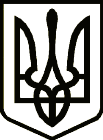 УКРАЇНАСРІБНЯНСЬКА СЕЛИЩНА РАДАЧЕРНІГІВСЬКОЇ ОБЛАСТІРІШЕННЯ(четверта сесія восьмого скликання)28 січня 2021 року     								смт СрібнеПро відкрите звернення депутатівСрібнянської селищної радидо Президента України, Верховної Ради України та  Кабінету Міністрів України Відповідно до статей 25, 26, 49, 59 Закону України «Про місцеве самоврядування в Україні», селищна рада вирішила:1.Схвалити текст відкритого звернення депутатів Срібнянської селищної ради до Президента України, Верховної Ради України та  Кабінету Міністрів України  щодо  перегляду рішення про підвищення тарифів.2.Секретарю Срібнянської селищної ради І. МАРТИНЮК направити прийняте звернення за належністю. 3.Контроль за виконанням даного рішення покласти на постійну комісію селищної ради  з регламенту, депутатської етики, законності та правопорядку.Селищний голова						                О.ПАНЧЕНКОЗВЕРНЕННЯдепутатів Срібнянської селищної ради Чернігівської області до Президента України, Верховної Ради України та  Кабінету Міністрів України щодо  перегляду рішення про підвищення тарифів.Ми, депутати Срібнянської  селищної ради Чернігівської  області, представляючи інтереси Срібнянської  селищної територіальної громади, вкрай стурбовані ситуацією щодо чергового підвищення цін на енергоносії.У країні зберігається важка епідеміологічна ситуація, спричинена вірусом СОVID-19, поглиблюється криза в економіці, збитків зазнають підприємці, зростає безробіття та рівень бідності, платоспроможність українських родин стрімко падає. За таких умов додаткове підвищення тарифів перетворюється на чинник дестабілізації ситуації в країні, веде до зростання соціальної напруги, політичної нестабільності та економічних потрясінь.У такій ситуації вважаємо неприпустимим зростання цін на газ для населення, бізнесу, підприємств теплоенергетики.У січні 2021 року на 14% «Нафтогаз» підвищив ціну газу для побутових клієнтів (з 6,33 до 7,22 грн/куб.), а у постачальника газу для населення в Чернігівській області ТОВ «Чернігівгаззбут» ціна зросла до 9,90 грн/куб.Крім того, з 1 січня 2021 року Урядом скасовано знижені тарифи на електроенергію, а саме: населенню на обсяг споживання до 100 кВт⋅год на місяць.  Непомірне зростання тарифів на енергоносії тягне за собою зростання цін на продукти харчування, товари повсякденного вжитку, ліки, послуги тощо. На сьогодні такі дії фактично ставлять людей за межу виживання.Враховуючи вище викладене та численні звернення жителів Срібнянської  селищної територіальної громади,  просимо вжити невідкладних заходів щодо:зниження  тарифів на електричну енергію, постачання та розподіл природного газу;введення мораторію на підвищення цін на енергоносії;скасування окремого тарифу на транспортування природного газу;оприлюднення структури та розрахунку тарифів на електричну енергію та  природний газ;збільшення видатків державного бюджету та залучення інвестиції  з метою нарощування обсягів  видобутку власного газу для потреб  громадян;передбачення додаткових заходів за рахунок коштів державного бюджету для  соціального захисту громадян.							СХВАЛЕНОРішення четвертої сесії селищної ради восьмого скликання        від 28.01.2021 року